赤とんぼ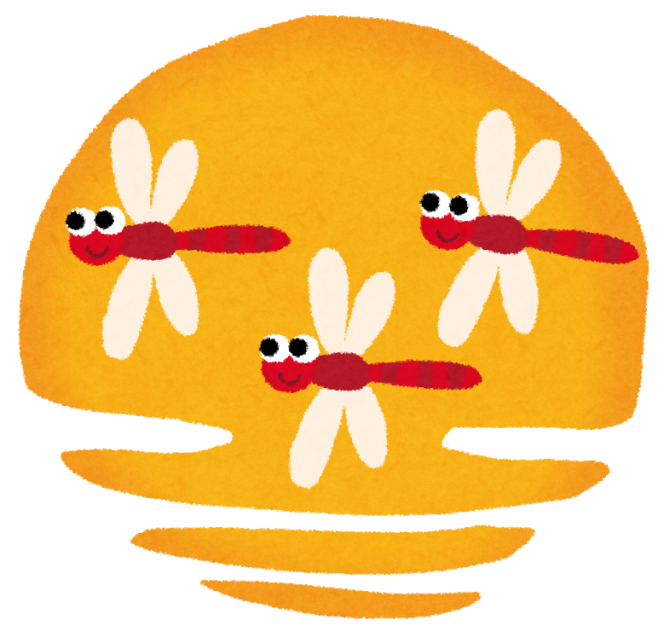 　の　あかとんぼおわれて　たのは　いつのかのの　のをこかごにつんだは、まぼろしかで　ねえやは　にゆき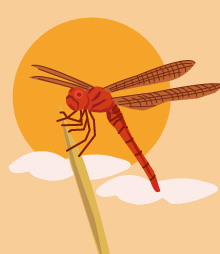 おの　たよりも　たえはてた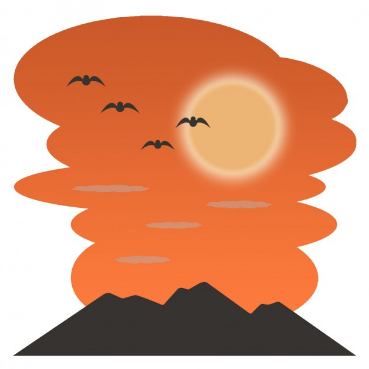 　の　あかとんぼとまっているよ　さおの赤とんぼ焼　小焼　かとんわれて　たの　つののた　の実かごにんだ ぼろ五で　えや　にゆ里の　より　えは焼　や　とんまってる　おの